Solution TD N 1	Série de TD N°1: les systèmes de numération et codes binairesExercice N°1:1) Méthode de conversion décimal en binaire, octal et hexadécimal:1.1)	la règle générale de la conversion décimal-binaire :Conversion de la partie entière: Il s'agit de répéter la division successive par 2. Conversion de la partie fractionnelle: Il s'agit de répéter la multiplication successive par 2. Remarque :1-dans la Conversion de la partie entière (division par 2), le nombre binaire résultant s'obtient en écrivant le premier reste à la position du bit de poids le plus faible (LSB) et le dernier reste à la position du bit de poids le plus fort (MSB).2-dans la Conversion de la partie fractionnelle (multiplication par 2), le nombre binaire résultant s'obtient en écrivant le premier chiffre à la position du bit de poids le plus fort (MSB).D (23.21124)10=( ؟ )2La partie entière :2Le résultat est donc (23,21124)10=( 10111,001101)2(27)10=( ؟ )22Le résultat est donc 2710=110112.(657)10=( ؟ )22Le résultat est donc 657)10=( 1010010001)2(0.6425)10=( ؟ )20.6425 x 2=1,285→10,285	x 2=0,57 →00,57	x 2=1,14 →1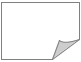 1Solution méthodique de la série TD N 1	0,14	x 2=0,28 →00,28	x 2=0,56 →00,56	x 2=1,12 →10,12	x 2=0,24 →0Le résultat est donc (0,6425)10=( 0,1010010)21.2) la règle générale de la Conversion décimal-octal:Conversion de la partie entière: cette fois Il s'agit de répéter la division successive par 8.Conversion de la partie fractionnelle : Il s'agit de répéter la multiplication successive par 8.1.3) la règle générale de la Conversion décimal-hexadécimal:Conversion de la partie entière: cette fois Il s'agit de répéter la division successive par 16.Conversion de la partie fractionnelle : Il s'agit de répéter la multiplication successive par 16.D (23.21124)10=( ؟ )HLa partie entière :160la partie fractionnelle :0.21124 x 16=3,37984 →30. 37984 x 16=6,07744 →6Le résultat est donc (23,21124)10=( 17,36 )H(27)10=( 1B )H160(657)10=( 291 )H160°(0.6425)10=(A4 )H0,6425 x 16=10,28 →100, 28	x 16=4,48	→4Méthode de conversion d’un nombre présenté dans une base b en décimal :La représentation polynomiale d’un nombre est sous la forme suivante (dans la base b):=    −      −   +    −      −   +    −      −   + ⋯ +	+	+	+  −    −   +  −    −   +  −    −   (1.1)Où b est appelée la base, bn-1, ……,b2 ;b1….b-m : sont les poids, et an-1,………, a2 ; a1,……, a-m  sont symboles ou les bits.La représentation polynomiale d’un nombre binaire (somme de poids multiplié par les bits):2n-1, ……,22 ;21….2-m : sont les poids en puissance de 2, et an-1,………, a2 ; a1,……, a-m sont symboles ou les bits :{0,1}(11,01101)2=( ؟)1011,011012 = 1. 21 + 1. 20 + 0.2−1 + 1. 2−2 + 1. 2−3 + 0.2−4 + 1. 2−511,011012 = 2 + 1 + 0.25 + 0.125 + 0.03125 = 3,40625La représentation polynomiale d’un nombre octal:La représentation polynomiale d’un nombre hexadécimal.=    −  	  −   + ⋯ +	+	+	+  −  	−   +  −     −   +  −     −     (1.4)(EA7)H=( ؟)10=	.	+.	+.	=	.	+	.	+	=Règle générale : On convertit un nombre présenté dans une base b en son équivalent décimal en multipliant chaque chiffre parson poids positionnel.2Solution méthodique de la série TD N 1	Exercice N°2:Méthode de conversion code binaire –code Gray : il faut ajouter le Code Binaire à lui-même décalé d’un rang vers la gauche, sans tenir compte de l’éventuelle retenue et en abandonnant dans le résultat le bit de poids faible.(11100)2=(10010)Gray(10000)2=(11000)GrayMéthode de conversion du code Gray - code binaire :Un nombre de code de Gray donné peut être converti en son équivalent binaire en passant par les étapes  suivantes [2]:Commencez par bit le plus significatif (MSB). Le bit de poids fort du nombre binaire est le même que le MSB du nombre en code de Gray.Le bit MSB suivant (le second MSB) du nombre binaire est obtenu en ajoutant le MSB du nombre binaire à la seconde MSB du nombre en code de Gray. Sans tenir compte du report.Le troisième MSB du nombre binaire est obtenue en ajoutant le deuxième MSB du nombre binaire à la troisième MSB du nombre en code Gray. Encore une fois, le report doit être ignoré.Le processus se poursuit jusqu'à ce que l'on obtient le LSB du nombre binaire.(11100)Gray=(10111)2(10000)Gray=(11111)23Solution méthodique de la série TD N 1	Exercice N°3:Conversion décimal- BCD :Le décimal équivalent d'un nombre BCD est écrit en remplaçant chaque quatre-bit BCD dans la partie entière et fractionnaire par son équivalent décimal.(10000110)BCD=( ؟)108610(00010111)BCD=( ؟)101710(010101000011)BCD=( ؟)100101 0100 0011BCD =	0101	0100	0011=	5	4	3=	54310Conversion BCD-décimal :Le BCD équivalent d'un nombre décimal est écrit en remplaçant chaque chiffre décimal dans la partie entière et fractionnaire par son équivalent binaire quatre-bit.(13)10=( ؟) BCD00010011 BCD(99,9)10=( ؟)BCD=10011001,1001 BCD4Solution méthodique de la série TD N 1	Exercice N°4:Règle générale d’addition binaire : En générale Considérons deux nombres binaires généralisés de quatre bits (A3 A2 A1 A0)et (B3 B2 B1 B0), avec A0 et B0 représentant le bit LSB), A3 et B3 représentant le MSB des deux nombres. L'addition de cesdeux nombres est effectuée comme suit.Addition binaire :L'addition de deux nombres binaires est parfaitement analogue à l'addition de deux nombres décimaux. Dans addition binaire il y a un report lorsque la somme de deux bits égale 2.1 + 1+ 1=	11 =1+report de 1 sur rang de gaucheaddition octale: dans addition octal il y a un report lorsque la somme de deux bits égale 8.a)37+28	(37)10=(45)8   (28)10=(34)814   53   40   1addition hexadécimale : dans addition hexadécimale il y a un report lorsque la somme de deux bits égale 16.a)37+28	(37)10=(25)16	(28)10=(1C)16151   C1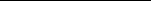 4) addition BCD:Somme égale ou inférieure à 9: L'addition est effectuée comme une addition binaire normale.Somme supérieure à 9: si la somme supérieure à 9 il s'agit de l'une des six représentations codées de 4 bits interdites ou nonvalides. Dans un tel cas, il faut corriger la somme en additionnant 6 (0110) afin de prendre en considération le fait qu'on saute sixprésentations codées non valides:Voyons un exemple (a) : additioner 37 à 28 en BCD :a)37+28	(37)10=(0011 0111)BCD	(28)10=(0010 1000)BCD5Solution méthodique de la série TD N 1	Exercice N°51)-la soustraction en complément à 2 :Le complément à 1 et Le complément à 2 d’un nombre binaire sont des formes de représentation des nombres signés plus efficace. on représentera des nombres signés allant de −(2n−1) à +(2n−1 − 1).Le complément à 1 d’un nombre binaire : le complément à 1 d’un nombre binaire s'obtient en changeant chaque 0 par un 1 et chaque 1 par un 0.Dans le format complément à 1, les nombres positifs restent inchangés. Les numerus négatifs sont obtenus en prenant le complément à 1 d’homologue positive.Le complément à 2 d'un nombre binaire : Le complément à 2 d'un nombre binaire s'obtient simplement en prenant le complément à 1 de ce nombre et en ajoutant 1 au bit de son rang de poids le plus faible. Le bit MSB représente le signe. Avec le ‘0’ est utilisé pour le signe plus et le ‘1’ est utilisé pour signe moins. Le reste des bits sont utilisées pour représenter la magnitude.Les nombres positifs restent inchangés. Les nombres négatifs sont obtenus en prenant le complément à 2 de l’homologue positif. Complément à 2 de N : C2(N) = C1(N) + 1Dans  la soustraction (A-B) en complément à 2 on considérant six cas différents :1:	>0,	>0	>2:	>0,	>0	<3:	>0,	<0	>4:	>0,	<0	<5:	<0,	<0	>6:	<0,	<0	<a)10.25 -7,75 (cas1 :deux nombre positifs (A et B) et B plus petit)(10.25)10=(1010,01)2(07.75)10=(0111,10)21)Le complément à 2 du -7,25 :00000111,11	Equivalent binaire de +7,7511111000,00	Inversion de chaque bit pour obtenir le complément à 1+	1	Addition de 1 pour obtenir le complément à 2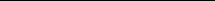 11111000,01    Le complément à 2 du nombre binaire initial  -7,25Le réprsentation à 8bit en complément à 2 du nombre	(-7.75) =(11111000,01)C2la soustraction en complément à 2 (10.25 -7,25 ):b)20.25 -7,75 : (cas1 :deux nombre positifs (A et B) et A plus petit)(20.25)10=(00010100,01)2(12.75)10=(00001100,11)200001100,11	Equivalent binaire de 12, 7511110011,00	Inversion de chaque bit pour obtenir le complément à 1+	1	Addition de 1 pour obtenir le complément à 211110011,01    Le complément à 2 du nombre binaire initial 12,75↑ Bit de signe6Solution méthodique de la série TD N 1	c)5 -10,5 : (cas2 : deux nombres positifs (A et B ) et B est le plus grand )(5)10=(00000101,00)2(10.5)10=(00001010,10)211110101,10    Le complément à 2 du nombre binaire initial  -10,5↑ Bit de signe2/ les operations de multiplacation et divison :a)15x7=105b)74/5=14,87111215211220012110la partie fractionnelle :la partie fractionnelle :la partie fractionnelle :0.21124 x 2=0,42248 →00.21124 x 2=0,42248 →00.21124 x 2=0,42248 →00.21124 x 2=0,42248 →00.21124 x 2=0,42248 →00,42248 x 2=0,844960,42248 x 2=0,844960,42248 x 2=0,84496→0→00, 84496x 2=1,68992 →1x 2=1,68992 →1x 2=1,68992 →1x 2=1,68992 →10, 68992x 2=1,37984 →1x 2=1,37984 →1x 2=1,37984 →1x 2=1,37984 →10, 37984x 2=0,75968 →0x 2=0,75968 →0x 2=0,75968 →0x 2=0,75968 →00, 75968x 2=1,51936 →1x 2=1,51936 →1x 2=1,51936 →1x 2=1,51936 →1113216203211121*1*0132820164208220041211202001020052112200121msb0711611116141169216=    −      −   + ⋯ ++++  −    −   +  −    −   +  −    −  (1.2)=    −      −   + ⋯ ++++  −    −   +  −    −   +  −    −  =    −      −   + ⋯ ++++  −    −   +  −    −   +  −    −  =    −      −   + ⋯ ++++  −    −   +  −    −   +  −    −  =    −      −   + ⋯ ++++  −    −   +  −    −   +  −    −  (1.3)b)(134)8=( ؟)10(134)8=( ؟)10=.+.+.=++=11100+11100=10010010000+10000=110000Gray11100+1011binaire10111Gray10000+1111binaire1111110000110BCD =10000110=8600010111BCD =00010111=1713BCD =13=0001001199 ,910 =99,9=10011001,1001C3C2C1C0A3A2A1A0+B3B2B1B0C3S3S2S1S00 + 0=01 + 0=11 + 1=10 =0+report de 1 sur rang de gauchea)37+28(37)10=(10010101)2(37)10=(10010101)2(37)10=(10010101)2(37)10=(10010101)2(28)10=(11100)2(28)10=(11100)2(28)10=(11100)2(28)10=(11100)21111100100101++1110011000001137000110111BCD de 37+   28+   0+   00101000BCD de 28651111001011111Somme non valide dans le 1er chiffre+0110Additionner 6 pour corriger001100101Somme BCD exacte65+10,250000 1010,01(cumulande)-7,751111 1000,01cumulateur+2.5010000 0010,10sommeoverflow ↑overflow ↑↑ Bit de signe↑ Bit de signeLe réprsentation à 8bit en complément à 2 du nombreLe réprsentation à 8bit en complément à 2 du nombreLe réprsentation à 8bit en complément à 2 du nombreLe réprsentation à 8bit en complément à 2 du nombre(-12.75) =(11110011,01)C2(-12.75) =(11110011,01)C2+20,250001 0100,01(cumulande)-12,751111 0011,01cumulateur+07.50100000 0111,10somme00001010,10Equivalent binaire de 10,511110101,01Inversion de chaque bit pour obtenir le complément à 1+1Addition de 1 pour obtenir le complément à 2Le réprsentation à 8bit en complément à 2 du nombreLe réprsentation à 8bit en complément à 2 du nombreLe réprsentation à 8bit en complément à 2 du nombreLe réprsentation à 8bit en complément à 2 du nombre(-10.50) =(11111010,10)C2(-10.50) =(11111010,10)C2+05,000000 0101,00(cumulande)-10,501111 0101,10cumulateur-05.501111 1010,10somme1111Multiplicande 1510x0111Multiplicateur 71011111111Produits partiels111100001101001Produit final=1051010010101011011   1   11   1   11   1   10    ,11000100010100111101010001010011010100100